İLÇE       :GÜLYALI TARİH    : 27.01.2017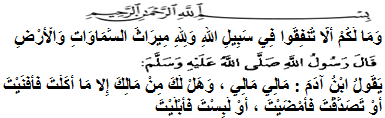                VEREN EL OLMAK (İNFAK)Aziz Kardeşlerim! Rabbimiz okuduğum ayeti kerimede şöyle buyurmaktadır: “Size ne oluyor ki; Allah yolunda infak etmiyorsunuz? Oysa göklerin ve yerin mirası Allah’ındır...”Okuduğum hadiste ise Hz. Peygamber (sav): “Çoklukla övünmek sizi oyaladı.”âyetini okuyup “Âdemoğlu ‘Malım, malım!’ deyip duruyor. Ey Âdemoğlu, senin yiyip tükettiğin, giyip eskittiğin ve sadaka verip önceden (âhirete) gönderdiğindışında bir malın mı var?”buyurmuştur.Kıymetli kardeşlerim!Rabbimiz, Kur'an'da infakı/Allah yolunda vermeyi çokcazikreder. İnfak; cimrilik ve aşırı dünya sevgisi hastalığına yakalanan nefislerimizin şifa reçetesidir. Nitekim Yüce Rabbimiz Hz. Peygamber Efendimiz (sav)’e hitaben, “Onların mallarından zekât al ki, bununla onları temizleyesin ve arındırasın.”,“Kim nefsinin cimriliğinden korunursa, işte onlar kurtuluşa erenlerdir.”Buyurarak cimrilik hastalığının infakla tedavisine işaret etmiştir.Değerli Kardeşlerim! Mal ile imtihanda başarılı olabilmek için şu soruları kendimize hep sormak durumundayız “Biz mi dünya içiniz, yoksa dünya mı bizim için? Mal mı bize ait, yoksa biz mi mala aidiz?” Tarih boyunca mal biriktirme arzusu, insanı “servete sahip” değil, “servete ait” kılmıştır. Servete ait olanın serveti olamaz. “Mülk kimindir?” sorusuna Kur’an’ın defaatle verdiği cevap açıktır: “Mülk Allah’ındır”. Bu mülkten bizlere verilen ise ancak emanettir. Kardeşlerim bu emaneti bize veren Allah’tır. “Allah’ın sana verdiği gibi sen de ver.”7 diyen de yine Yüce Rabbimizdir.Sahip olduğumuz bütün nimetler Rabbimizin bizlere birer emanetidir. Bu nimetler, hepimiz için birer imtihan vesilesidir. Bizlere düşen bu nimetlerin kıymetini bilmektir. Onları Rabbimizin rızası doğrultusunda değerlendirmektir.
Yüce Rabbimiz, şükürsüzlükten, kanaatsizlikten, açgözlülükten ısrarla sakındırır bizleri. Fakirlerin korunup gözetilmediği zenginliğin, zekâtı verilmeyen kazancın, kişiyi nasıl bir hüsrana götüreceğini bildirir. Malımızı, mülkümüzü, dünyada sahip olduklarımızı ebedi kazancımıza bir vesile kılmamız gerektiğini hatırlatır Rabbimiz.Kıymetli kardeşlerim!Hz. Peygamber Efendimiz(s.a.v), her sabah iki meleğin yeryüzüne indiğini; onlardan birinin, “Allahım! (Senin yolunda, hayırda) infak edip verene Sen de ver!” diğerinin ise: “Allah’ım! cimrilik yapıp vermeyene, elini sıkıca tutana Sen telef ver!”diye dua ettiklerini bildirmiştir.Aziz Kardeşlerim! Veren elin alan elden daha hayırlı olduğunu beyan eden Efendimiz (s.a.s), infak etmenin faziletine işaret buyururken, aynı zamanda hayırlı olmak için, kazanıp alın terimizle iyilikte bulunmayı, başkalarına muhtaç olmamak için gayret göstermeyi, mümkün mertebe kendi ihtiyaçlarımızı emeğimizle karşılamayı tavsiye etmektedir. Fakat hayat şartları ve beden yapısının, ihtiyaçları karşılamaya elverişli olmadığı durumlarda ise bir gönül ve kardeşlik dayanışması olan infakın devreye girmesi ve mağduriyetin giderilmesi gerekir. Gönül kırmadan, rencide etmeden… Zira sadece kazandıklarımız bir nimet değil; Müslüman şuuruyla harcadıklarımız da dünya ve ahretimiz için birer nimettir. Bizi ateşten koruyan, belaları, musibetleri önleyen vesilelerdir. Rabbimiz hepimize infak etme gücü ve zarafeti ihsan eylesin.Alibey Mah. Merkez Camii İmam-Hatibi Mahmut Ali ÖZATA